Name: ___________________________________________ Period# ____						    Unit 5 5.2 SETTLEMENT PATTERNS & SURVEY METHODSSurvey methods are used to  ______________________________________________________________________________________________________5.2 Identify different rural settlement patterns and methods of surveying rural settlements. RURAL SURVEY METHODSSurvey MethodWhere did it come from?ExplanationMetes & Bounds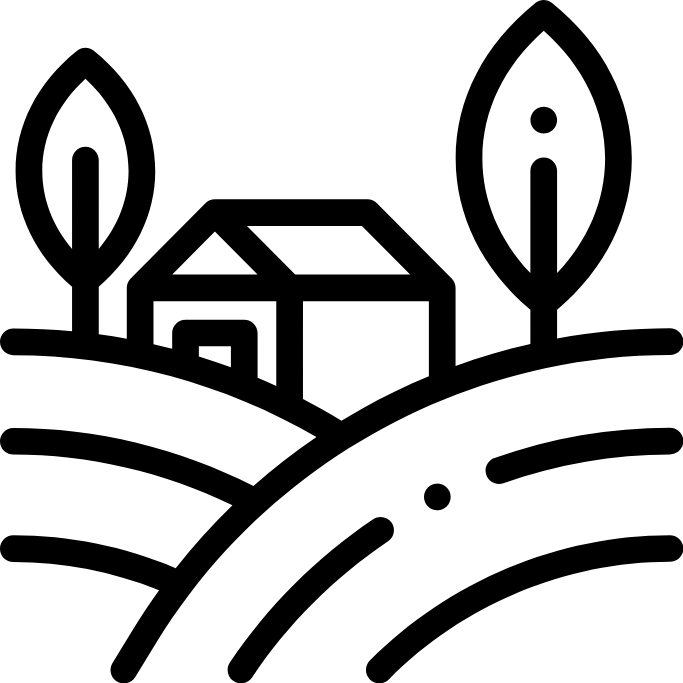 Long Lot 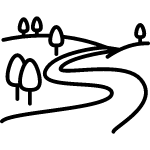 Township & Range 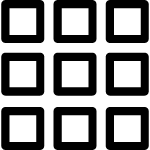 RURAL SETTLEMENT PATTERNSSettlement PatternExplanationWhat survey method?Clustered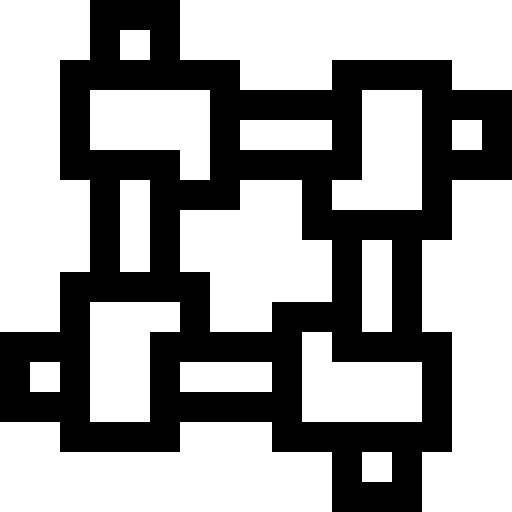 Throughout __________________________________________, rural residents lived in groups of homes in ___________________________________ to one another. Settlement PatternExplanationWhat survey method?Dispersed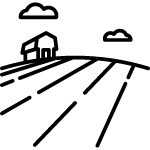 Major characteristic is that settlements are _________________________ and ___________________________ over the land area. US government promoted ____________________________________  by giving ________________________________ (usually ______ acres) if they agreed to ______________________________________________. Reflective of…Linear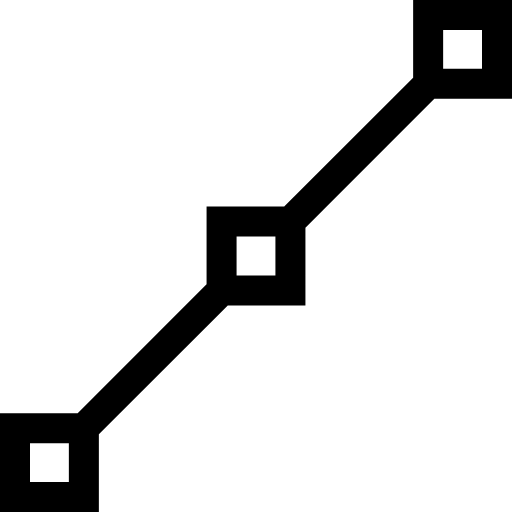 Settlement is organized along a _____________- typically associated with _______________________________________ system or __________________ feature like a ____________________________________________________.